Anleitung zum Erfassen von Tagfalter-Beobachtungsdaten in das EXCEL-Sheet LepiSAFTDas EXCEL-Sheet „LepiSAFT.xlsx“ ist in Microsoft-EXCEL 2010 erstellt und optimiert worden.Für die Benutzung ist die vorherige Installation von MS EXCEL 2010 oder neuer Voraussetzung.Lepi steht für Lepidoptera und SAFT für Standard Austausch FormaTZum Eintragen eines Datenpakets kopiert man sich am besten das leere Formular LepiSAFT.xlsx auf seine Festplatte und benennt sie eindeutig um, z.B. in LepiSAFT_2017.xlsx, wenn alle Beobachtungsdaten von 2017 eingetragen werden sollen.Die Minimalanforderungen für einen Datensatz sind:Eindeutiger Fundort, möglichst mit Koordinaten und MTB-QuadrantArtnameAnzahlDatumDatenmelder/BestimmerNach Öffnen des EXCEL-Sheet sind am unteren Rand zwei „Blätter“ sichtbar:SAFT_Lepidoptera und Fundorte: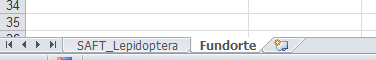 Als erstes müssen ein oder mehrere Fundorte eingetragen werden.Notwendig sind dafür:ein eindeutiger Eintrag im Feld „Fundpunkt“, optional auch in FP_Etikett oder FP_BemerkungKoordinaten entweder in Gauß-Krüger (7-stellig, Rechtwert RW und Hochwert HW) oder in WGS84 (GoogleEarth) mit Dezimalkomma. Bei letzterem sind mehr als 4 Nachkommastellen nicht sinnvoll.Die Messtischblattnummer (TK25) und der Quadrant (TK25Q)Zusätzlich können noch der Regierungsbezirk und der Kreis bzw. die kreisfreie Stadt eingegeben werden.Weitere Angaben wie Höhe über NN oder Unschärfe in Metern sind optionalEin ausgefülltes Fundorteblatt kann dann z.B. so aussehen: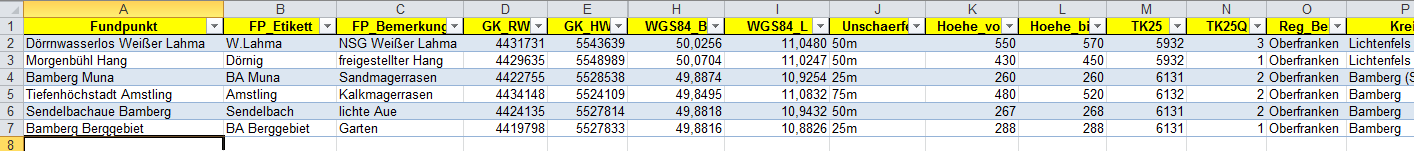 Nun zu den eigentlichen Beobachtungsdaten.Bitte klicken Sie auf das Blatt SAFT_Lepidoptera (am unteren Rand).Hier muss zunächst der Artname (ohne Gattung) eingegeben werden oder per Klick auf das Dreieck neben dem Feld ausgesucht werden. Das Dreieck erscheint beim Klick auf das Feld.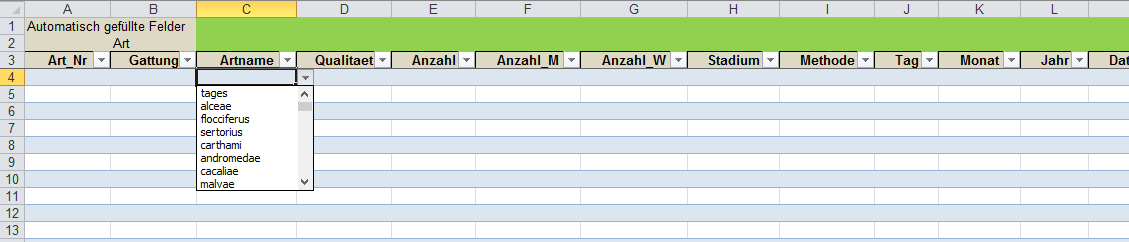 Danach erscheinen automatisch die Artnummer (gemäß PC-ASK) und der Gattungsname.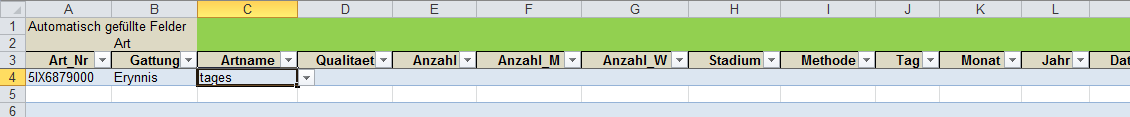 Nun können Anzahl (ggf. aufgetrennt in Männchen/Weibchen) und Stadium eingegeben werden.Bei leerem Feld Stadium wird Imago (Im) angenommen. Weitere Eingabemöglichkeiten sind:00	unbekanntEi	Ei, GelegeEx	Exuvie oder Kokon (leer)Fb	Fraßbild oder Mine (leer)Gh	Gehäuse, Sack (leer)Hk	HäutungskokonIm	ImagoL1	Raupe (L1)L2	Raupe (L2)L3	Raupe (L3)L4	Raupe (L4)La	RaupeLL	Raupe erw. (L5/L6)Mi	Mine (besetzt)Ne	RaupennestPu	PuppeSl	SchlupflochTim	Totfund (Imago)Tla	Totfund (Larve)Als Eingaben im Feld Methode sindfolgende Eingaben möglich:	Fs	Farbschale (Gelbschale)Fg	FoggingHl	HandlampeKf	KöderfangFa	LichtfalleLf	Lichtfang (beobachtet)Ma	Malaise-FallePh	PheromonRk	Raupenklopfen/-streifenSi	SichtTf	Tagfang (Netzfang, Handfang)00	unbekannt (keine Angabe)vS	visuelle SucheZu	ZuchtSb	Straßenbeleuchtung (auch Schaufenster)Wenn das Feld leer gelassen wird, wird Sicht (Si) angenommen.Das Funddatum ist ebenso wie der Fundort eine Pflichteingabe.Der Fundort kann unter den vorher im Blatt „Fundorte“ eingetragenen ausgesucht werden.Das zugehörige Dropdown-Menue erscheint, wenn man auf das leere Feld klickt und dann auf Dreieck rechts daneben. Alle zugehörigen Koordinaten werden dann automatisch eingetragen.Zum Schluss sollte noch ganz rechts der Bearbeiter und das Erstellungsdatum angegeben werden.Auch das Feld Bestimmer ist obligatorisch.Weitere Felder sind optional, aber bei „kritischen“ Arten durchaus von Wichtigkeit:in_Smlg: in welcher/wessen Sammlung kann man sich das Belegexemplar ansehen?Weitere optionale Felder sind selbsterklärendWenn die Eingabe des Datenpakets beendet wird beendet werden soll, bitte abspeichern und die Datei an den Datenbankadministrator mailen: martinbuecker@t-online.deFür die Eingabe eines weiteren Datenpakets bitte die Ausgangsdatei wieder kopieren und umbenennen.Ein Beispieldatensatz könnte so aussehen:Blatt Fundorte: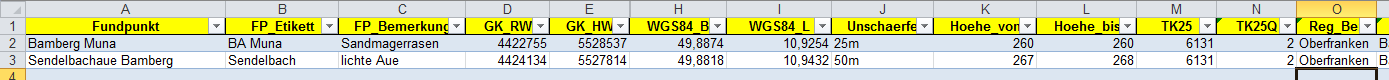 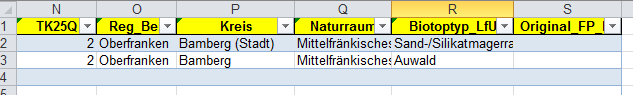 Blatt SAFT_Lepidoptera: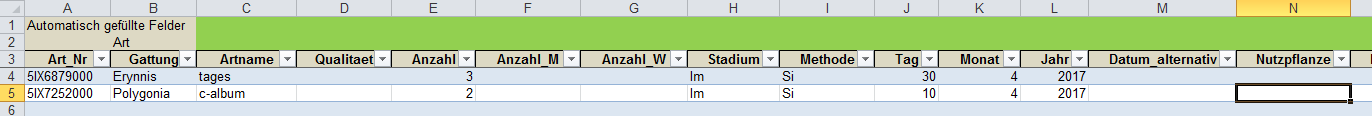 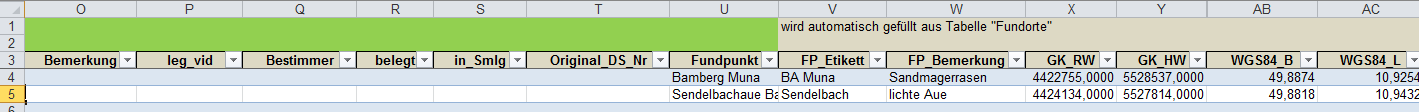 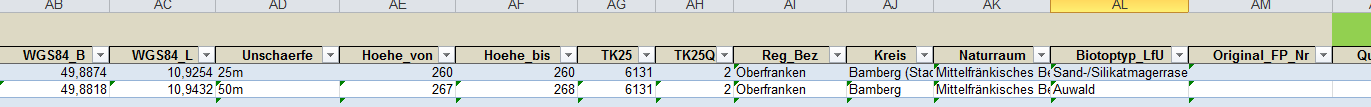 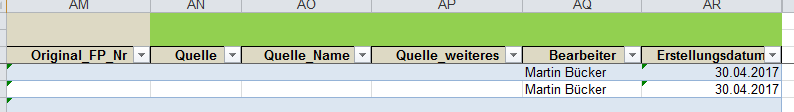 Das Eingabemodul und die Beschreibung sind sicherlich noch nicht perfekt, sollten aber mit etwas Übung und Ausprobieren zur vereinfachten Dateneingabe ausreichen. Ich daher dankbar für Fehlermeldungen und Änderungsvorschläge!(Martin Bücker, 30.04.2017/ martinbuecker@t-online.de)